GGlas G tvorimo tako, da konico jezika položimo za spodnje zobe in dvignemo koren (zadnji del jezika) proti zadnjeemu delu trdega neba zatresemo glasilki – G je K-jev zveneči par. Tako kot K, večina otrok ta glas lažje ozavesti skupaj z L- GLGLU-GLU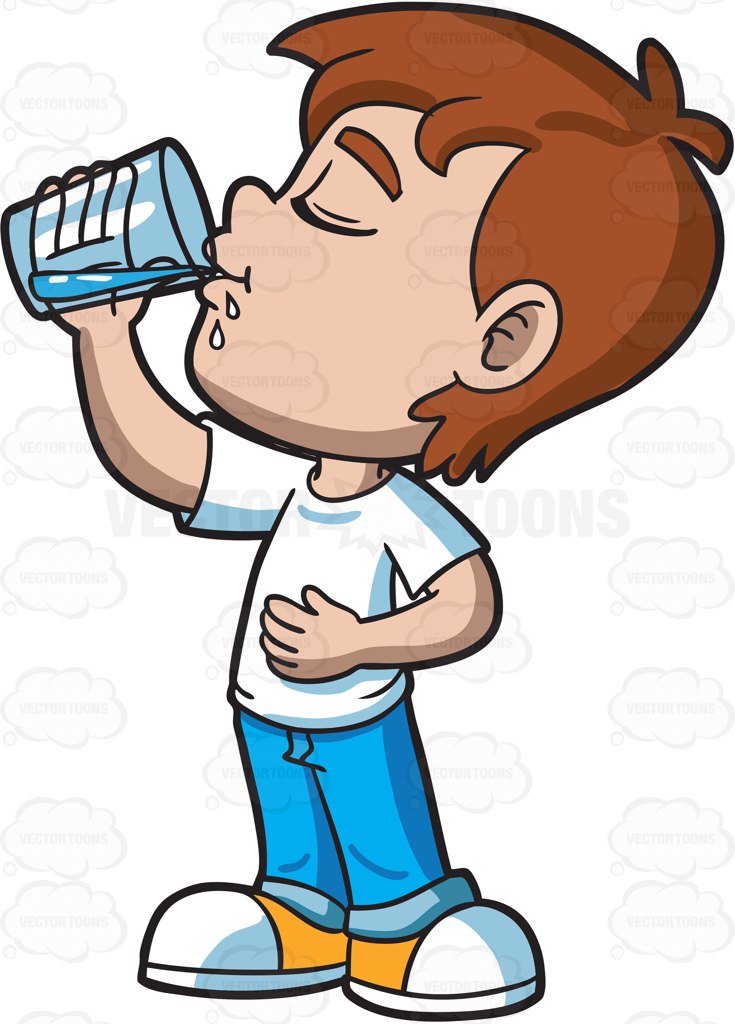 GOSKA GAGA: 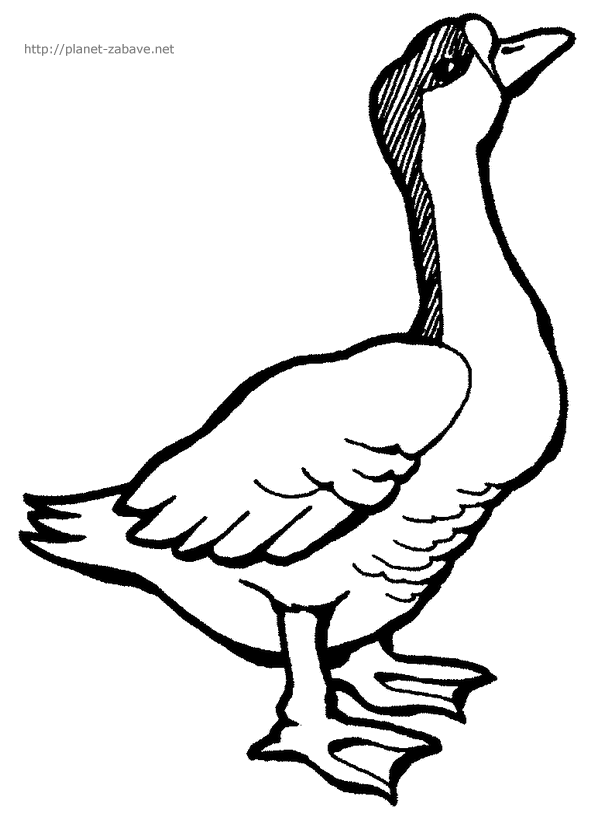 Samoglasnike povezujemo preko G. Vežemo skupaj npr.:A….G….APOVEŽITE SAMOGLASNIKE Z LEVE PREKO G S SAMOGLASNIKI NA DESNI. PAZI NA  G !!	BESEDE Z GBesede otrok poimenuje, lahko ponavlja za odraslim, če zna brati, tudi prebere.POVEDI Z G(otrok ponavlja za odraslim ali pa sam bere)Grozni tiger golta gliste in jagode.Grozni Gašper nabira gobe.Glasna Greta se guga.Goska je gospa in reče GA,GA,GA.Glej, globus se vrti.Gorana boli noga.Galeb leti visoko. Greta nabira grozdje.Klemna boli glava.V vinogradu je klopotec.Gusar sedi na klopci in pije rum: GLU,GLU,GLUG ZGODBICA- TIGER GORO(PRED BRANJEM OZNAČI VSE G)TIGER GORO JE RES GROZEN TIGER. VSE DNI JE GROZNO SLABE VOLJE IN GROZNO RENČI: »GR-GR-GR«. VSE DRUGE ŽIVALI SE GA BOJIJO, KER NIKOLI NE VEDO, KOGA BO UGRIZNIL. KER JE TAKO GROZEN, NIMA PRIJATELJEV. SAM GODRNJA V SVOJEM DOMU IN PREGANJA DOLGČAS Z BRANJEM GROZNIH KNJIG. SEVEDA GA JE POTEM GROZNO STRAH, ČESAR PA NOČE PRIZNATI. PONOČI SE POKRIJE ČEZ GLAVO IN GROZNO TREPETA OD STRAHU. ŠE VEDNO PA NOČE POSTATI PRIJAZEN TIGER IN VSAKO JUTRO ZAČNE Z GROZNIM REČANJEM. G zgodbica- TIGER GORO(pred branjem označi vse G)Tiger Goro je res grozen tiger. Vse dni je grozno slabe volje in grozno renči: »gr-gr-gr«. Vse druge živali se ga bojijo, ker nikoli ne vedo, koga bo ugriznil. Ker je tako grozen, nima prijateljev. Sam godrnja v svojem domu in preganja dolgčas z branjem groznih knjig. Seveda ga je potem grozno strah, česar pa noče priznati. Ponoči se pokrije čez glavo in grozno trepeta od strahu. Še vedno pa noče postati prijazen tiger in vsako jutro začne z groznim rečanjem. 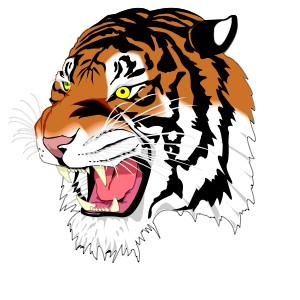 POZNAŠ KOGA, KI VEDNO GODRNJA IN JE SLABE VOLJE?Se morda ti spomniš kakšne besede z G?Nariši ali pa zapiši jo in uporabi v povedi. Vem, da ti bo uspelo  .AEIOUGAEIOU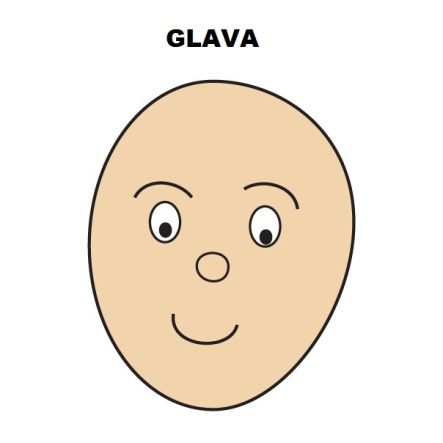 GLAVA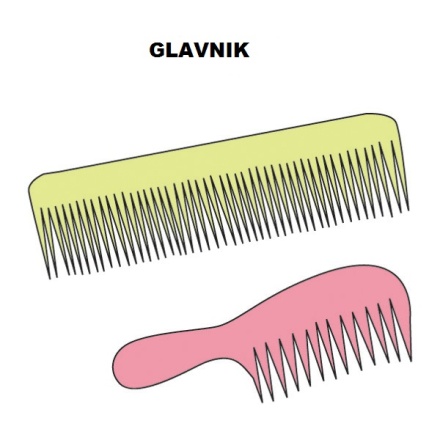 GLAVNIK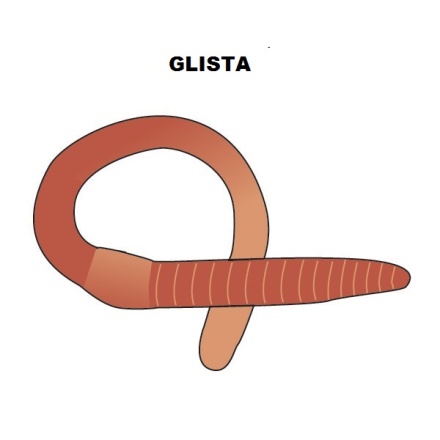 GLISTA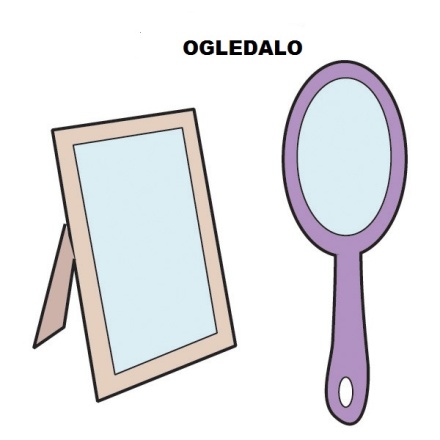 OGLEDALO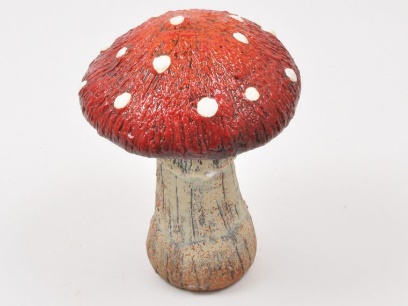 GOBA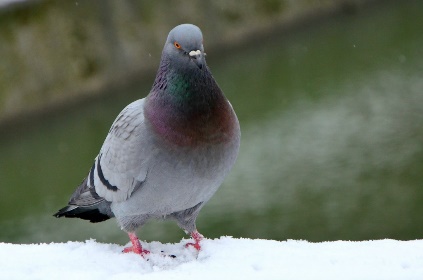 GOLOB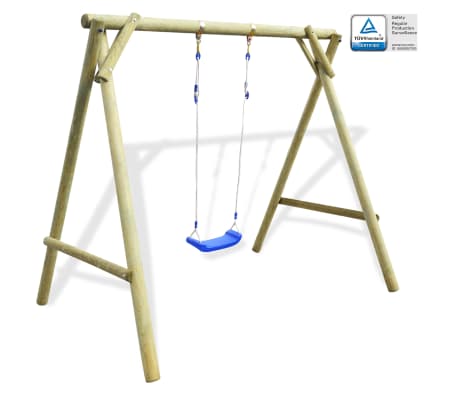 GUGALNICA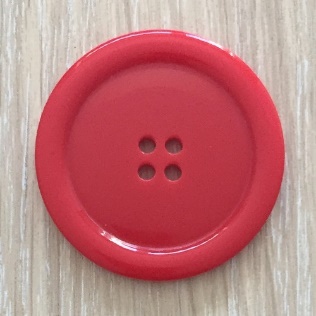 GUMB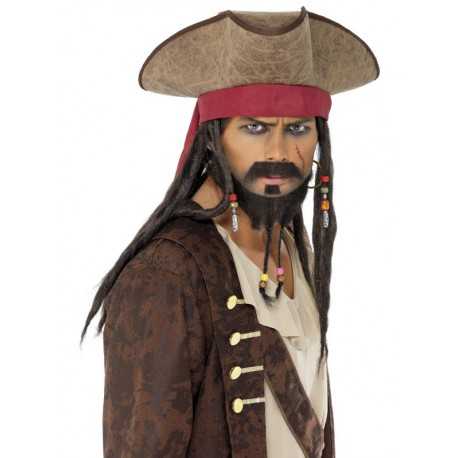 GUSAR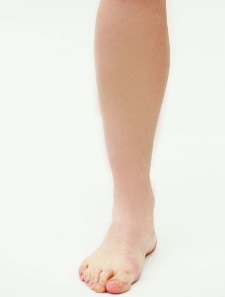 NOGA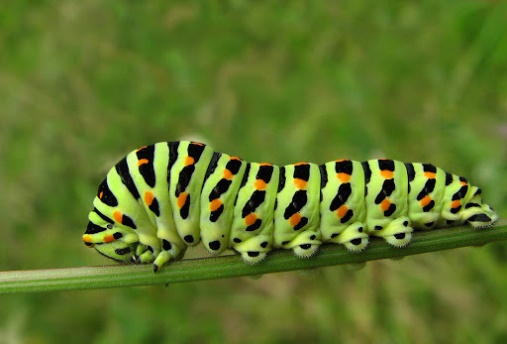 GOSENICA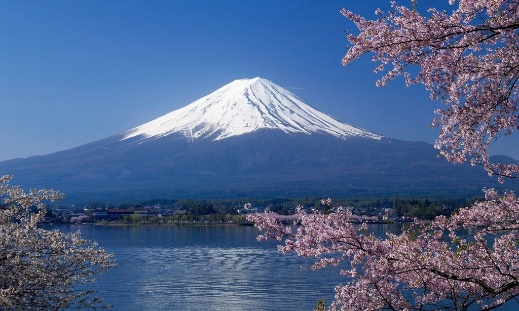 GORA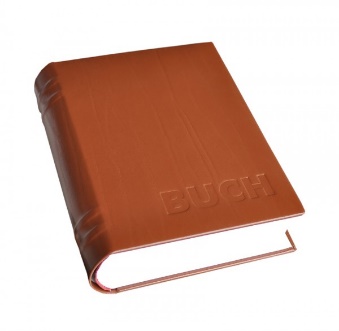 KNJIGA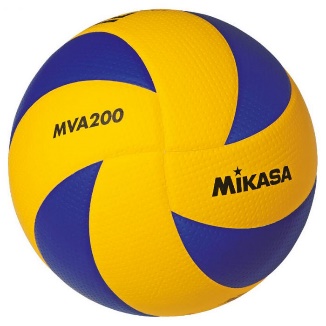 ŽOGA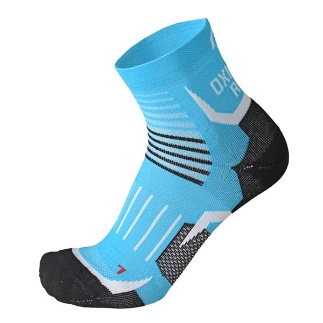 NOGAVICA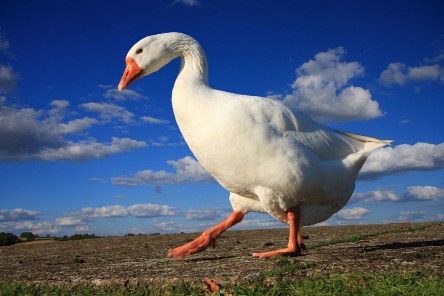 GOSKA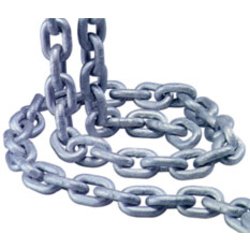 VERIGA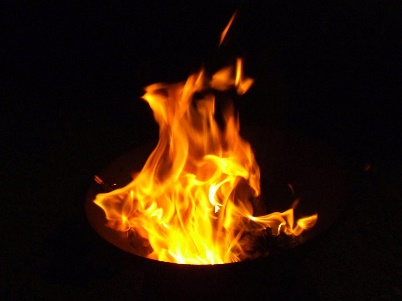 OGENJ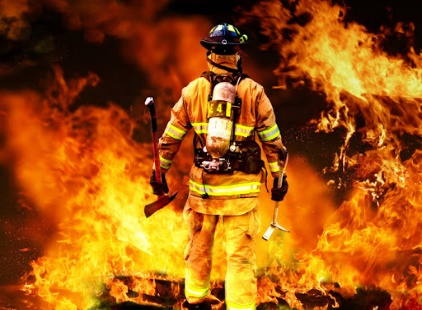 GASILEC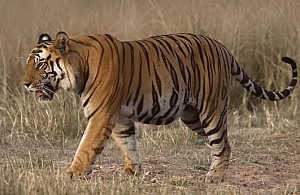 TIGER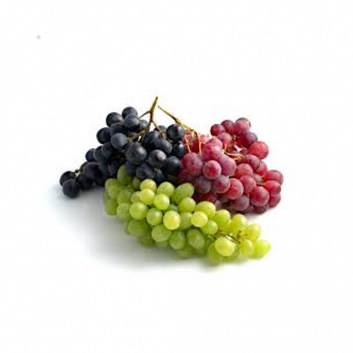 GROZDJE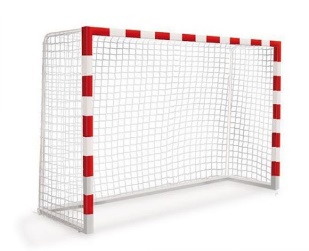 GOL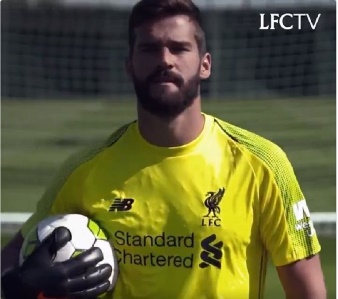 GOLMAN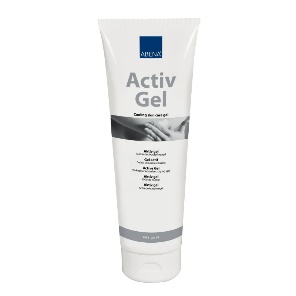 GEL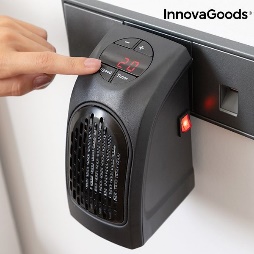 GRELEC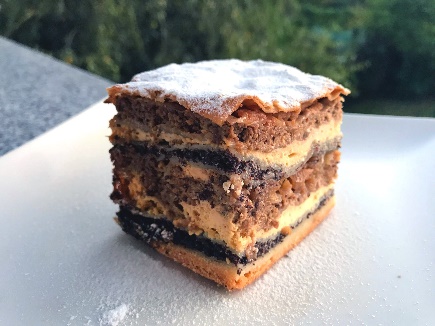 GIBANICA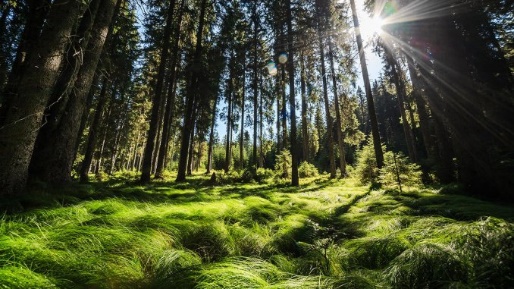 GOZD